Autocuidado – Elemental¿Qué es autocuidado?Autocuidado es cuidar mi cuerpo y mente para poder mantenerme fuerte y saludable. Para eso, es importante saber cómo cuidarme y poder disfrutar de actividades de recreo y/o descanso, así puedo recargar energías y continuar mis responsabilidades diarias. ¿Qué debo cuidar? 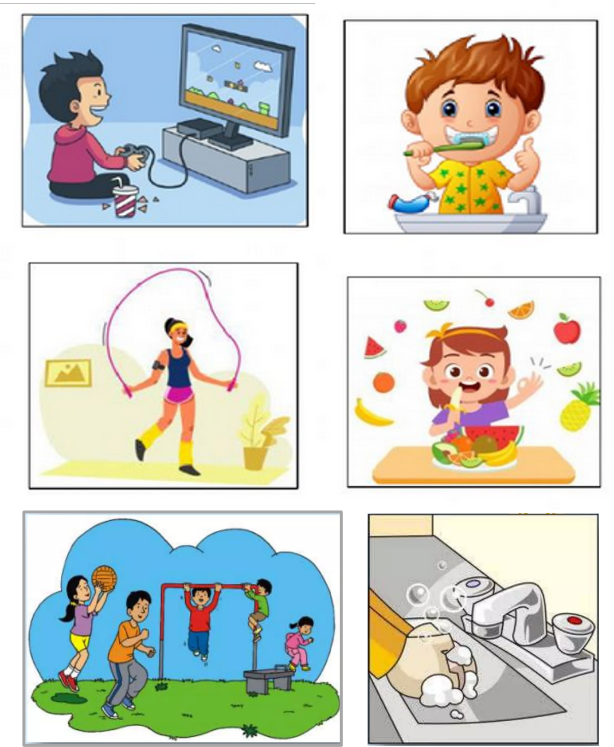 Cuidar mi cuerpo: lavarme los dientesbañarme comer saludables 3 veces al díatomar agua hacer ejercicios o deportesCuidar mi mente:jugar con personas de mi edad descansarayudar a mis padres con las tareas del hogar expresar como me sientosolicitar ayuda cuando la necesiteReferencias:EOEPriojabaja. (2020). Autocuidado y bienestar familiar: Nos queremos y cuidamos. Equipo de Orientación Educativa y Psicopedagógica de La Rioja Baja. https://www.orientacionriojabaja.info/autocuidado-y-bienestar/ Autocuidado – Intermedia y Superior¿Qué es autocuidado?Es desarrollar las destrezas para mi bienestar y que me ayuden a cuidar de mi cuerpo y mi mente. Significa prestar atención a mis necesidades físicas, emocionales y mentales, y tomar acciones que me ayuden a mantenerme saludable y feliz.¿Cuáles son los beneficios del autocuidado?El autocuidado mejora mi productividad en la escuela, en los deportes y en general. También mejora mi autoestima y me ayuda a conocerme mejor.¿Qué incluye el autocuidado?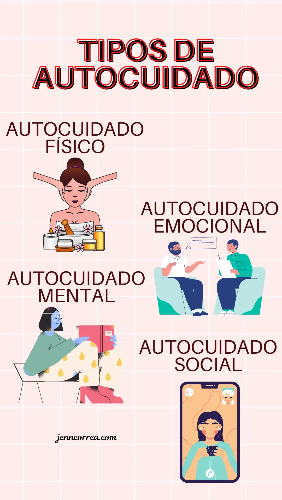 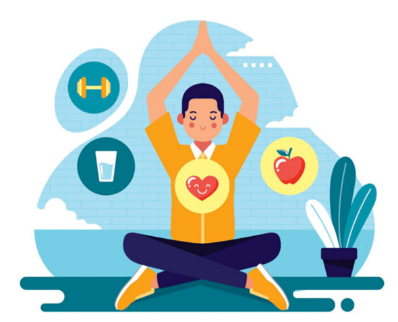 Salud física: lavarme los dientesbañarme alimentarme sanamentehacer ejerciciosSalud mental y emocional:expresar mis emociones 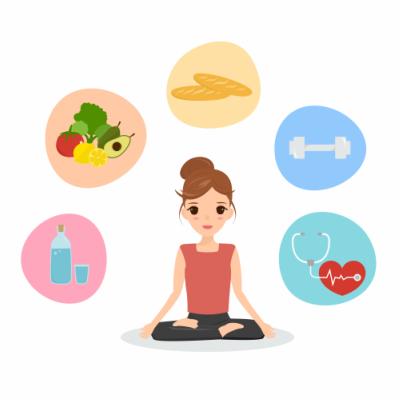 identificar los momentos en que necesito ayuda y pedirla organizarme para aprovechar el tiempodescansarayudar a mis padres con los quehaceres de la casa cumplir con mis responsabilidades escolares Autonomía:  ser independiente y estar consciente de las consecuencias de cada accióndebo recordar que las cosas no siempre pasan cuando quiero y a veces es mejor asícuando algo me llame la atención, preguntar, investigar y aprender Referencias:EOEPriojabaja. (2020). Autocuidado y bienestar familiar: Nos queremos y cuidamos. Equipo de Orientación Educativa y Psicopedagógica de La Rioja Baja. https://www.orientacionriojabaja.info/autocuidado-y-bienestar/ Autocuidado – MaestrosLa escuela, siendo el lugar en el cual los niños y adolescentes pasan la mayor parte del tiempo, se han convertido en el más adecuados para llevar a cabo actividades que fomenten el autocuidado, desde la infancia hasta la adolescencia.¿Qué es autocuidado?El autocuidado es la capacidad de las personas, las familias y las comunidades para promover la salud, prevenir las enfermedades, mantener la salud y hacer frente a las enfermedades. Esto incluye higiene, nutrición, estilo de vida, alimentación, y factores ambientales y socioeconómicos, que afectan el proceso de enseñanza y aprendizaje. ¿Cuáles son los beneficios del autocuidado?Mejora nuestra productividad en la escuela, trabajo, deportes y en general.Mejora nuestra autoestima y nos conocemos mejor.¿Cómo promuevo el autocuidado en la sala de clase? Potenciando un ambiente escolar positivo: fomenta el desarrollo de la autoestima y la confianza en las habilidades y virtudes de cada estudiante,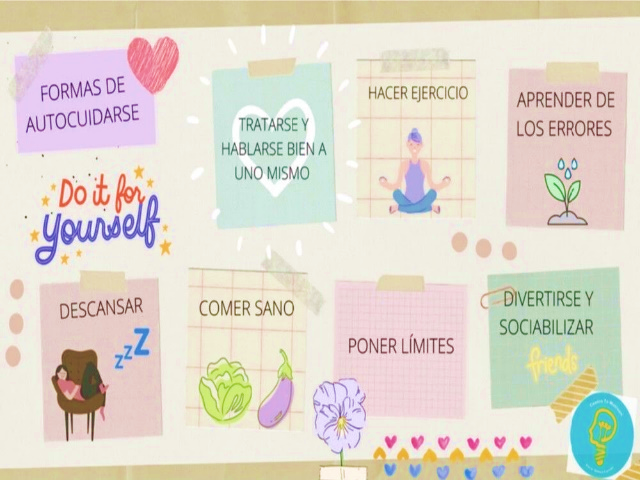 observa las situaciones que ocurren entre estudiantes y atendiéndolas con técnicas de disciplina positiva, provoca la reflexión e introspección ante situaciones que lo ameriten,invítales a preguntar antes de juzgar, enseñándoles a dialogar como resolución efectiva de conflictos, modelando gratitud, etc.Previniendo y/o apoyando a estudiantes que muestren señales de problemas vinculados a salud emocional: 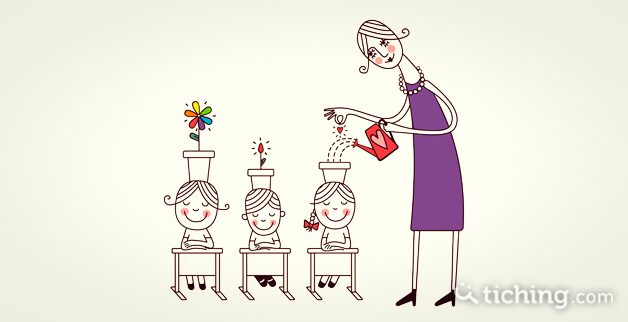 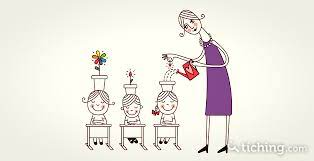 incita el reconocimiento y autorreconocimiento de tus estudiantes como estrategia para desarrollar condiciones sociales positivas dentro del salón. Detectando a los estudiantes en riesgo: Observa, documenta y notifica las situaciones que puedan levantar sospecha de negligencia o maltrato en la escuela o el hogar del estudiante.Generando espacios participativos: Lleva a cabo actividades que vayan acorde a la edad de los estudiantes, auspiciando y promoviendo técnicas de bienestar físico, mental y social por medio de actividades de índole intelectual (leer, haciendo rompecabezas, crucigramas, dibujo, escritura creativa, diarios, escuchando música, entre otros).Referencias:EOEPriojabaja. (2020). Autocuidado y bienestar familiar: Nos queremos y cuidamos. Equipo de Orientación Educativa y Psicopedagógica de La Rioja Baja. https://www.orientacionriojabaja.info/autocuidado-y-bienestar/ PREUCV. (2022). ¿Cómo reforzar el autocuidado en estudiantes? PREUCV. https://www.preucv.cl/mundo-paes/mundo-paes-profesores/87-auto-cuidado-20 Psicóloga Educacional: Departamento de Orientación. (2022, March). Promoción del autocuidado en el ámbito escolar. Colegio Concepción. https://www.colegioconcepcion.cl/2022/03/23/promocion-del-autocuidado-en-el-ambito-escolar/ Autocuidado – Padres, madres y encargados¿Qué es autocuidado?El autocuidado es nuestra capacidad para promover la salud física y mental para prevenir o hacerles frente a las enfermedades y podemos modelarle lo mismo a nuestros niños y adolescentes.¿Qué incluye el autocuidado?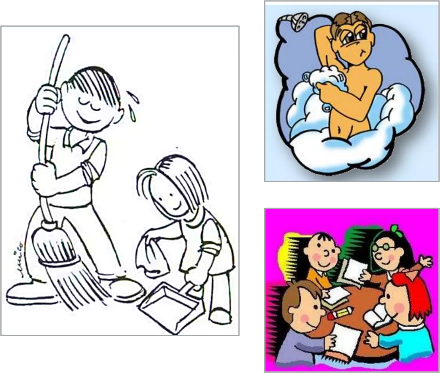 Cuidado físico: procurar que hagan sus comidas y meriendas impulsa la participación en deportes hazlos partícipes de los quehaceres del hogarllévalos al pediatra como modo preventivoCuidado mental y emocional:exprésale tus emociones 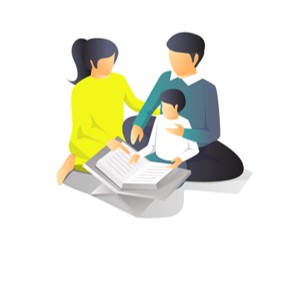 identifica los momentos en que necesita de ayuda y dásela organízate para aprovechar el tiempo con tu hijo(a) promueve el disfrute y el tiempo de descansoapóyalos a cumplir con sus responsabilidades escolares Autonomía: Enséñale a ser independiente y consciente de las consecuencias de cada acción. Ayúdale a investigar y aprender“La mayoría de las conductas humanas son aprendidas mediante observación a través del modelado de otros” Albert BanduraReferencias:Aznar, L. (2020). Autocuidado para padres y madres: para cuidar, hay que cuidarse. Blog UP. https://universidaddepadres.es/autocuidado-para-padres-y-madres-para-cuidar-hay-que-cuidarse/ National Library of Medicine. (2022). Revisión exploratoria: Definiciones de autocuidado según la OMS - Directrices de la OMS sobre intervenciones de autocuidado para la salud y el bienestar - NCBI bookshelf. National Library of Medicine: National Center for Biotechnology Information. https://www.ncbi.nlm.nih.gov/books/NBK586739/